Seznam přihlášených 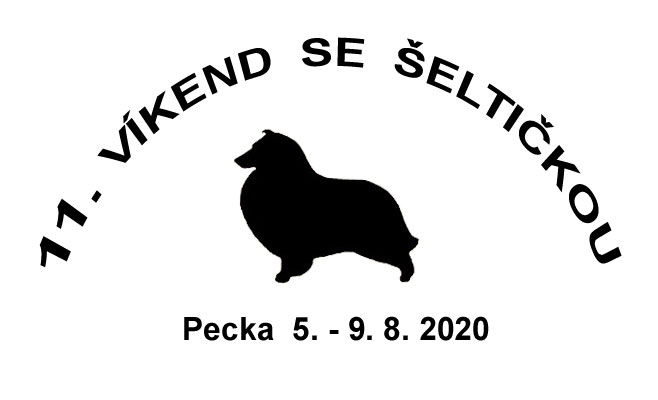 ke dni 30. 7. 2020Počet lidí celkemPočet psůZaplacenoAmbrožová Hana11+Bernardová Nicol12+Bílková Magda33+Čáňová Martina21+Habrová Veronika13+Habermannová Eva22+Hoferková Eliška33+Horáčková Margit23+Hronová Božena31+Jelínková Jindřiška12+Kabelková Jana51+Karkošková Slavěna12+Malíková Lucie21+Mařáčková Olga12+Musilová Veronika21+Nováková Eva22+Nováková Olga23+Ocetková Petra13+Omelková Vladimíra12+Sluková Dana22+Smrčková Ilona39+Světnicová Kamila21+Štemproková Michaela24+Švecová Hana22+Urbanová Monika21+Vávrová Eva13+Vocelková Alena11+Vojtaššáková Petra11+Voldánová Renata24+Zemková Jana12+Zvědínková Věra22+Žáková Dana11+